Załącznik nr 5 do regulaminu konkursu – Wzór stanowiska negocjacyjnego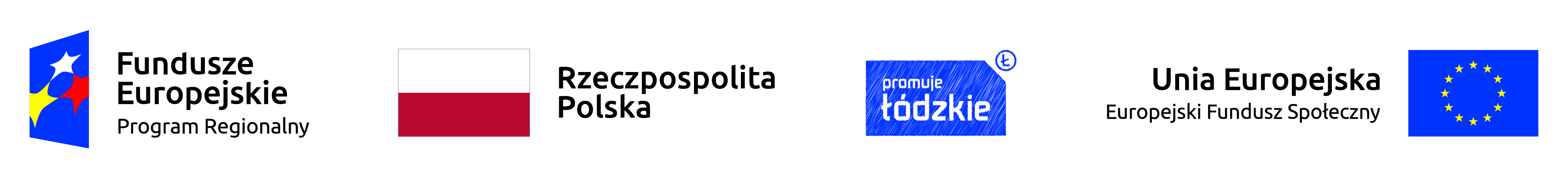 Stanowisko negocjacyjneStanowisko negocjacyjneStanowisko negocjacyjneStanowisko negocjacyjneStanowisko negocjacyjneStanowisko negocjacyjneStanowisko negocjacyjneStanowisko negocjacyjneWniosek nr: 					Wnioskodawca: Tytuł projektu:Wniosek nr: 					Wnioskodawca: Tytuł projektu:Część ICzy projekt wymaga negocjacji?Czy projekt wymaga negocjacji?Czy projekt wymaga negocjacji?Czy projekt wymaga negocjacji?Czy projekt wymaga negocjacji?Czy projekt wymaga negocjacji?Czy projekt wymaga negocjacji?Część ICzęść IICzęść IICzęść IICzęść IICzęść IICzęść IICzęść IICzęść IIWERYFIKACJA BUDŻETUWERYFIKACJA BUDŻETUWERYFIKACJA BUDŻETUWERYFIKACJA BUDŻETUWERYFIKACJA BUDŻETUZadanie nrPozycja w budżecie nrNazwa pozycjiUzasadnienieUzasadnienieZadanie nrPozycja w budżecie nrNazwa pozycjiwartość pozycjiProponowana przez KOP wartośćRóżnicaUzasadnienieUzasadnienieKwestionowane wydatkiKwestionowane wydatkiKwestionowane wydatkiKwestionowane wydatkiKwestionowane wydatkiKwestionowane wydatkiKwestionowane wydatkiKwestionowane wydatkiKwestionowane wydatkiKwestionowane wydatkiKwestionowane wydatkiKwestionowane wydatkiKwestionowane wydatkiKwestionowane wydatkiKwestionowane wydatkiKwestionowane wydatki0,00 zł0,00 zł0,00 zł0,00 zł0,00 zł0,00 zł0,00 zł0,00 złProponowana kwota dofinansowaniaProponowana kwota dofinansowania0,00 złProponowana wartość projektu:Proponowana wartość projektu:0,00 złkoszty bezpośrednie:0,00 zł - Cross-financing0,00 zł - środki trwałe0,00 zł - koszty racjonalnych usprawnień - koszty racjonalnych usprawnień0,00 złkoszty pośrednie0,00 złwkład własny0,00 zł% kosztów pośrednich%Pierwotna wartość projektukoszty bezpośredniekoszty racjonalnych usprawnieńKwota cross-financingukwota środków trwałych% kosztów pośrednich% wkładu własnegoSuma obniżeń kosztów bezpośrednich - zł Suma obniżeń cross-financingu - zł Suma obniżeń środków trwałych - zł Suma obniżeń kosztów racjonalnych usprawnień - zł WARUNKI DOTYCZĄCE ZAKRESU MERYTORYCZNEGO PROJEKTUWARUNKI DOTYCZĄCE ZAKRESU MERYTORYCZNEGO PROJEKTUWARUNKI DOTYCZĄCE ZAKRESU MERYTORYCZNEGO PROJEKTUWARUNKI DOTYCZĄCE ZAKRESU MERYTORYCZNEGO PROJEKTULp.Kryterium, którego dotyczy warunekWarunekUzasadnienieInne oczywiste omyłkiInne oczywiste omyłkiInne oczywiste omyłkiInne oczywiste omyłkiL.p.Punkt we wnioskuOPISOPISData:Oceniający IOceniający IIPrzewodnicząca/cy KOP: